Załącznik nr 1 Dotyczy 8/CTWiT/2017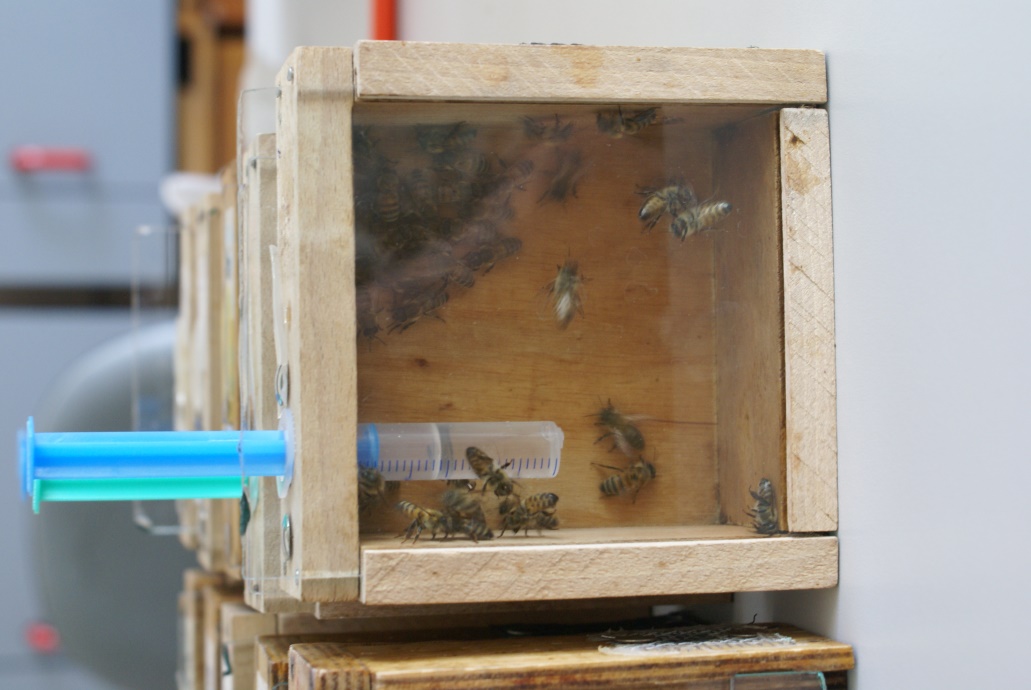 